МИНИСТЕРСТВО НАУКИ И ВЫСШЕГО ОБРАЗОВАНИЯ РОССИЙСКОЙ ФЕДЕРАЦИИФедеральное государственное бюджетное образовательное учреждение высшего образования «Забайкальский государственный университет» (ФГБОУ ВО «ЗабГУ»)Психолого-педагогический факультетКафедра педагогикиУЧЕБНЫЕ МАТЕРИАЛЫдля студентов заочной формы обучения(с полным сроком обучения)по учебной практике «Ознакомительная практика» (Б2.В.01 (У))наименование дисциплины (модуля)для направления подготовки (специальности) 44.04.01 «Педагогическое образование», профиль «Социально-педагогическая работа  в образовательных организациях»код и наименование направления подготовки (специальности)составлена в соответствии с ФГОС ВО, утвержденным приказом Министерства образования и науки Российской Федерации от «22» февраля 2018 г. № 126Общая трудоемкость дисциплины (модуля) – 108 час (3 зачетных единиц), 1 семестр.Форма промежуточного контроля в семестре – Зачет по представлению и защите дневника и отчета по практике.1.Цель и задачи учебной практики («Ознакомительная практика»)Цель проведения учебной практики («Ознакомительная практика») - формирование у магистрантов первичных профессиональных навыков организации  самостоятельной научной работы, взаимодействия с субъектами образования при совместном планировании и организации научной и педагогической деятельности. Задачами  практики являются:1.Изучение нормативных документов образовательной деятельности в аспекте исследования.2.Углубление и расширение знаний по методологии и методам научного исследования.3.Формирование умений квалифицированного поиска, отбора, анализа актуальной научной информации, формирование умений представления полученной информации.4.Уточнение  области и направления самостоятельного научного исследования в аспекте проблемы ВКР.5.Формирование готовности к систематизации, обобщению и распространению отечественного и зарубежного методического опыта в профессиональной области. ОПК-3 Способен проектировать организацию совместной и индивидуальной учебной и воспитательной деятельности обучающихся, в том числе с особыми образовательными потребностями ОПК-7 Способен планировать и организовывать взаимодействие участников образовательных отношений ПК-2 Способен осуществлять социальное проектирование в образовательной практике социально-педагогического образования2. Место практики в структуре образовательной программыУчебная практика («Ознакомительная практика»)  является составной частью программы подготовки магистрантов и относится к части, которая формируется участниками образовательных отношений. Учебная практика   является составной частью подготовки к последующим видам практики, а также к государственной итоговой аттестации в виде выпускной квалификационной работы (ВКР).3. Способы, формы и места проведения  практикиСпособ проведения практики стационарная, выездная. Форма проведения практики – дискретная.Место проведения практики – базой проведения практики по получению профессиональных умений и опыта профессиональной деятельности, являются учреждения, организации расположенные на территории г. Читы и Забайкальского края.По личному заявлению студента возможно прохождение практики по получению профессиональных умений и опыта профессиональной деятельности на базе образовательных организаций общего, дополнительного образования, среднего профессионального образования Забайкальского края. Выбор мест прохождения практик для студентов-инвалидов и лиц с ограниченными возможностями здоровья осуществляется с учётом требований их доступности для данной категории обучающихся. В случае необходимости учитываются рекомендации медико-социальной экспертизы, отражённые в индивидуальной программе реабилитации.Технологическая карта практики 1 (на 1 семестр 2022-2023 уч. г.)5. Формы отчетности по практикеДневник практики, в  котором отражен алгоритм деятельности обучающегося в период практики (приложение 1).Отчет по практике, который является документом обучающегося, отражающим, выполненную им работу во время практики, полученные им организационные и технические навыки и знания. Требования по оформлению отчёта по практике представлены в МИ 01-02-2018  «Общие требования к построению и оформлению учебной текстовой документации», в приложении 2 представлен пример оформления титульного листа и структуры отчёта по практике.Перечень учебной литературы и ресурсов сети Интернет, необходимых для проведения практикиОсновная литература5.1.1.Печатные изданияБезуглов, Иван Григорьвич. Основы научного исследования: учеб. пособие / Безуглов Иван Григорьвич, Лебединский Владимир Васильевич, Безуглов Александр Иванович. - Моск- ва: Академический Проект, 2008. - 194 с. - (Московский открытый социальный факультет). - ISBN 978-5-8291-1000-0:230-80.Бережнова, Елена Викторовна. Основы учебно-исследовательской деятельности сту- дентов: учебник / Бережнова Елена Викторовна, Краевский Володар Викторович. - 6-е изд., стер. - Москва: Академия, 2010. - 128 с. - (Среднее профессиональное образование). - ISBN 978- 5-7695-6720-9:125-40.Загвязинский, Владимир Ильич. Исследовательская деятельность педагога: учеб. по- собие / Загвязинский Владимир Ильич. - 3-е изд., стер. - Москва: Академия, 2010. - 176 с. - (Профессионализм педагога). - ISBN 978-5-7695-7053-7:173-80.Загвязинский, Владимир Ильич. Методология и методы психолого-педагогического исследования: учеб. пособие / Загвязинский Владимир Ильич, АтахановРазиюлло. - 6-е изд., стер. - Москва: Академия, 2010. - 208 с. - (Высшее профессиональное образование). - ISBN 978- 5-7695-6704-9:199-10.5.1.2. Издания из ЭБС:Загвязинский, Владимир Ильич. Методология педагогического исследования: Учеб- ное пособие / Загвязинский Владимир Ильич; Загвязинский В.И. - 2-е изд. - М.: Издательство Юрайт, 2017. - 117. - (Университеты России). - ISBN 978-5-534-04291-7:45.05.http://www.biblio-online.ru/book/265780A0-37B1-4904-A252-A66C82BF71F25.2.  Дополнительная литература5.2.1.ПечатныеизданияНовожилов Эдуард Дмитриевич. Научное исследование (логика, методология, эксперимент): моногр. / Новожилов Эдуард Дмитриевич. - Москва: Физматлит, 2005. - 363 с. - ISBN 5-94052-113-4:500-00.Десненко, С.И. Исследовательская деятельность студентов: педагогическое обра- зование: учеб. пособие / С. И. Десненко, В. Ю. Проклова. - Чита: ЗабГГПУ, 2012. - 171 с. - 206- 00.Кукушкина, Вера Владимировна. Организация научно-исследовательской работы студентов (магистров): учеб. пособие / Кукушкина Вера Владимировна. - Москва: ИНФРА-М, 2012. - 265 с. - ISBN 978-5-16-004167-4:349-91.5.2.2.Издания из ЭБС:4.Ермолаев-Томин, Олег Юрьевич. Математические методы в психологии в 2 ч. Часть 2.Учебник/Ермолаев-ТоминОлегЮрьевич;Ермолаев-ТоминО.Ю.-5-еизд.-М.:Издательство Юрайт, 2016. - 235. - (Бакалавр. Академический курс). - ISBN 978-5-9916-8957-1. - ISBN 978-5-9916-8958-8: 76.99.5.Рубцов, Виталий Владимирович. Общепсихологический практикум : Учебник / Рубцов Виталий Владимирович; Рубцов В.В. - Отв. ред.- М. : Издательство Юрайт, 2016. - 675.- (Бакалавр. Академический курс). - ISBN 978-5-9916-3828-9: 195.74. http://www.biblio- online.ru/book/DD869651-5135-468F-B2C5-71107677D6B75.3 Ресурсы сети Интернет Ресурсы сети «Интернет»Перечень информационных технологий, используемых при проведении практики, включая перечень программного обеспечения и информационных справочных систем6.1.Базы данных, информационно-справочные и поисковые системыКаждому магистранту предоставляется возможность индивидуального дистанционного доступа из любой точки, в которой имеется Интернет, к информационно-справочным и поиско- вым системам, электронно-библиотечным системам, с которыми у вуза заключен договор (ЭБС«Троицкий мост»; ЭБС «Лань»; ЭБС «Юрайт»; ЭБС «Консультант студента»; «Электронно- библиотечная система elibrary»; «Электронная библиотека диссертаций»).	6.2. Перечень программного обеспеченияПрограммное обеспечение общего назначения: Программное обеспечение общего назначения: Microsoft Windows, Microsoft Office, ABBYY Fine Reader, ESET NOD32 Smart Security Business Edition, Foxit Reader, Standart, MS Windows 7, АИБС "МегаПро"Методические рекомендации для обучающихся по прохождению практикиУчебная (ознакомительная) практика  имеет креативный характер и предполагает не просто сбор информации, а её анализ и интерпретацию в аспекте решения профессиональных задач.Успешными являются следующие виды работы:-библиографическая работа с привлечением современных информационных технологий;-формулирование и разрешение проблем (вопросов), возникающих в ходе выполнения определенных заданийпрактики;-выбор необходимых методов исследования, исходя из задач конкретного исследования (по темеВКР);-применение современных информационных технологий при проведении научных исследований;-обработка полученных результатов, анализ и осмысление их (на примере отчета по практике по получению профессиональных умений и опыта профессиональной деятельности;-работа с конкретными программными продуктами и конкретными ресурсами Интернет;- открытие и наполнение Личного кабинета по результатам практики (сайт ЗабГУ).В рамках учебной (ознакомительной практики) магистранты учатся принимать решения, развивают навыки логического, системного мышления, что определяет необходимость использования различных интерактивных методов и технологии обучения.В ходе прохождения учебной (ознакомительной) практики магистранты принимают  участие в работе различных научных мероприятий (конференции, виртуальные конференции, семинары, мастер-классы, круглые столы), проводимых на факультете и в университете.	Разработчик  и ведущий преподаватель:Профессор кафедры педагогики, д-р пед. наук          Е.А. Игумнова Материалы  рассмотрены и утверждены на заседании кафедры:(протокол от «30» августа 2023 г. № 1Зав. кафедрой       Ю.Ю. ЛевданскаяПриложение 1Приложение 2Примерная форма отчета по практикеМИНИСТЕРСТВО НАУКИ И ВЫСШЕГО ОБРАЗОВАНИЯ РОССИЙСКОЙ ФЕДЕРАЦИИФедеральное государственное бюджетное образовательное учреждениевысшего образования«Забайкальский государственный университет»(ФГБОУ ВО «ЗабГУ»)Факультет психолого-педагогичекийКафедра педагогикиОТЧЕТпо учебной (научно-исследовательская работа) практике в ____________________________________________________(полное наименование организации)обучающегося  ________________________________________________________________(фамилия, имя, отчество)Курс___ Группа _________Направления подготовки (специальности)  44.04.01 «Педагогическое образование» магистерская программа «Социально-педагогическая работа в образовательных организациях»(шифр, наименование)Руководитель практики от кафедры ____________________________________ (Ученая степень, должность, Ф.И.О.)Руководитель практики от предприятия _________________________________ (должность, Ф.И.О.)подпись,  печатьг. Чита 20_Структура отчёта о прохождении практики Приложение 3Уважаемые студенты!Задание. Рефлексия образовательного интегрированного события в онлайн формате «Создай атмосферу!»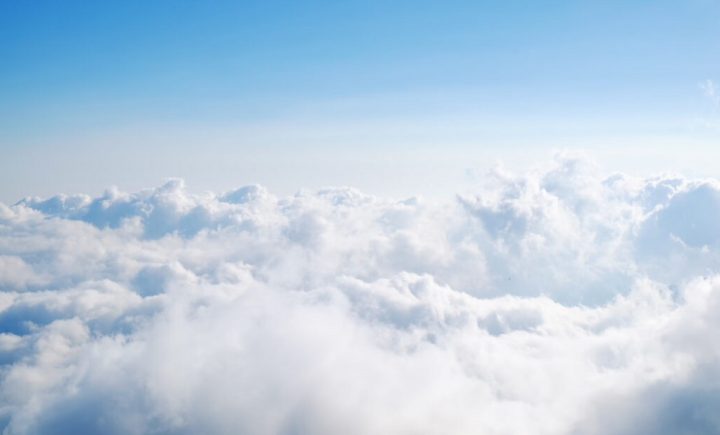 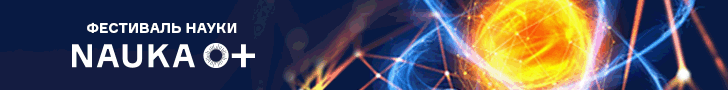 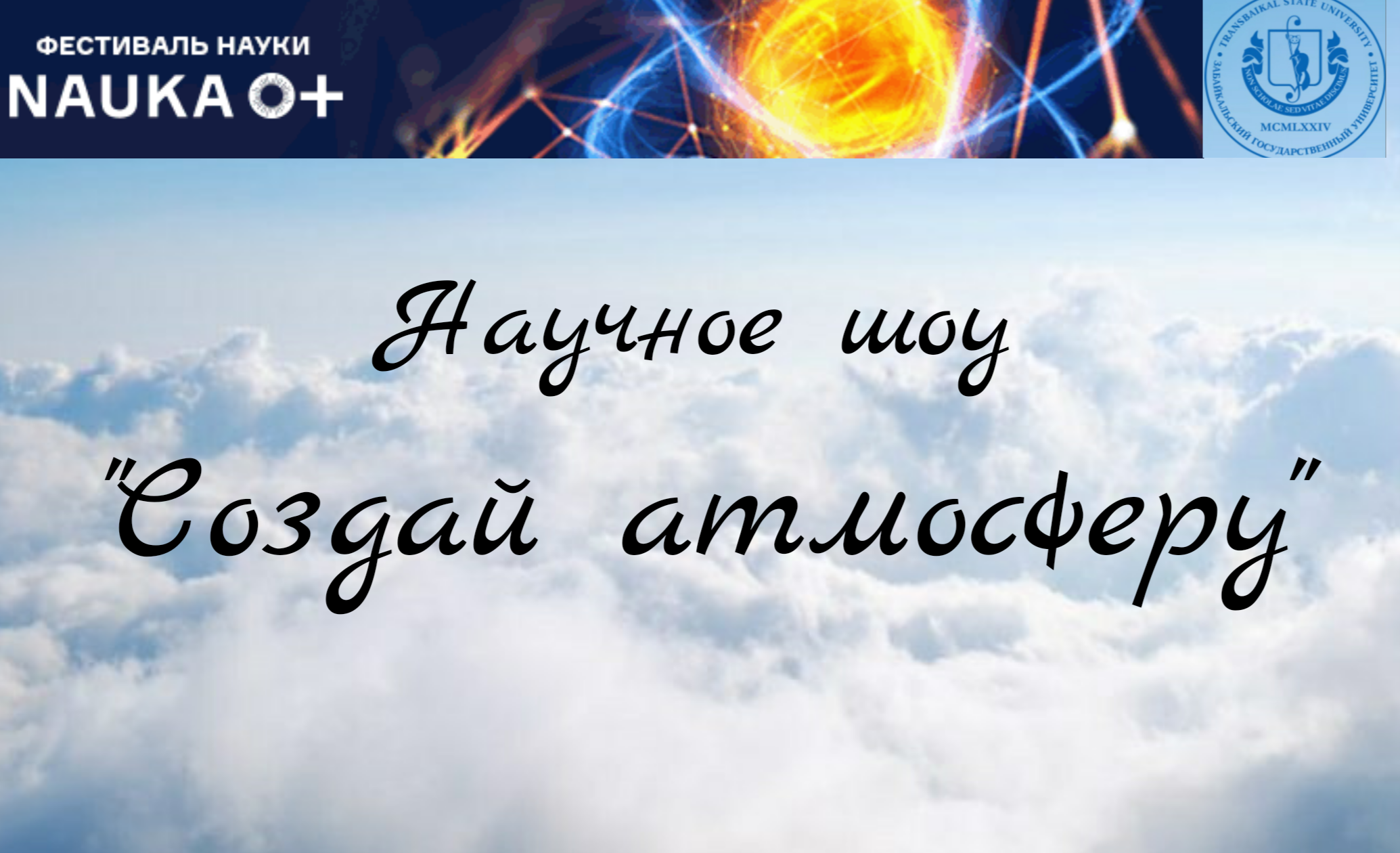 Цель: просмотреть образовательное интегрированное событие, проведенное в онлайн режиме «Создай атмосферу!» в рамках «Фестиваля науки в Забайкальском крае» https://drive.google.com/file/d/10EtzzJQtTgsKXsC1xXPYbnY5PvRdKe3o/view?usp=sharing2) Проанализировать в соответствии с представленными вопросами в таблице для рефлексии.3) Сделайте вывод, какую роль в саморазвитии личности педагога играет участие в подобных образовательных событиях?Авторы: разработчики и организаторы научного шоу  «Создай атмосферу»:  Бордонская Лидия Александровна, д-р пед. наук, профессор, руководитель научно-исследовательской лабораторией проблем высшей школы, профессор кафедры физики ФЕНМиТ ЗабГУ, Игумнова Екатерина Александровна, д-р пед. наук, доцент, руководитель научно-исследовательской лабораторией экологического образования, профессор кафедры педагогики ППФ ЗабГУ,  Серебрякова Светлана Станиславовна, канд. пед. наук, доцент, доцент кафедры физики ФЕНМиТ ЗабГУ.Социальные партнеры:Заплетнюк Галина Анатольевна, канд. биолог. Наук, инженер-лесопатолог,  филиал ФБУ «Рослесозащита»  «Центр защиты леса Забайкальского края, Чита Корсун Олег Валерьевич, заместитель директора по научной работе Института природных ресурсов, экологии и криологии СО РАНРефлексияВы участвовали в  образовательном событии интегрированного №п/пЗаданиеЧто представить в отчетеКол-во балловРегистрация в библиотечных базах ЗабГУ (в ходе дней 1 сессии с 28.11.2022 г.), открытие личного кабинета на сайте ЗабГУ ППФ (будет позже после технического обеспечения работы, анализ сайта ЗабГУ (раздел студенту)Информационные базы, где зарегистрировались10 б.МИ 01-02-2018  «Общие требования к построению и оформлению учебной текстовой документации» (на сайте ЗабГУ), анализ сайта (раздел для студента)Электронный вариант требований (скачать и ознакомиться) 10 б.Анализ не менее 3  нормативно-правовых документов по направлению исследованияАнализ нормативно-правовых документов с библиографическим описанием.10 б.Анализ не менее 7  статей по направлению  исследования (таблица по интерпретации)Библиографическое описание, выписанные цитаты и их интерпретация 30 б. Портфолио или резюме (слайды в сокращении)Представить скриншоты или слайды в масштабе 4 или 8 на 1 страницу10 б.Индивидуальное задание:Уточняется индивидуально в соответствии с темой ВКРФункции социально-педагогической работы и обоснование ключевой в контексте темы исследования (Схема и обоснование)Схема и краткое обоснование..6.2 Базовые ценности воспитания и обоснование 1 или 2 в контексте темы ВКРКраткое обоснование.10 б. Рефлексивный анализ онлайн-мероприятия (СМ. приложение 3).Рефлексивный анализ онлайн-мероприятия10 б.Подготовка отчетных материалов (аналитический отчет практики, дневник практики (Приложение 1 и 2)Отчет по практике, дневник. Вид: машинописный, электронный (ЛК)10 б.Участие в работе итоговой конференции по практике.Презентация по итогам практики, электронный вариант документов представить в личном кабинетеСдать до 30 декабря 2022г.(Электронный вид, распечатку привести на сессию в марте) 100 б.Европейская100-балльная4-балльнаяА94-100отличноА-90-94отличноВ+85-89отличноВ80-84хорошоВ-75-79хорошоС+70-74хорошоС65-69удовлетворительноС-60-64удовлетворительноD55-59удовлетворительноF50-54неудовлетворительно№ п/пНазвание сайтаЭлектронный адрес1Национальная электронная библиотекаhttp://xn--90ax2c.xn--plai/2Российская национальная библиотекаhttp://www.nlr.ru3Президентская	библиотека	им.Б. Н. Ельцинаhttp://www.prlib.org4Государственная научная педагогическаябиблиотека им. К. Д. Ушинскогоhttp:// www.gnpbu.edu.ru5Электронная библиотека учебниковwww.studentam.net3. Оценка работы студента на практикеЗаключение руководителя практики от профильной организации о работе студента ______________________________________________________________________________________________________________________________________________________________________________________________________________________________________________________________________________________________________________________________________________________________________________________________________________________________________________________________________________________________________________________________________________________________________________________________________________________________________________________________________________________________________________________________________________________________________________________________________________Руководитель практики от профильной организации_____________________/_____________                                                                      (подпись)                       (Ф.И.О.)  4. Результаты практикиЗаключение руководителя практики от кафедры о работе студента  ______________________________________________________________________________________________________________________________________________________________________________________________________________________________________________________________________________________________________________________________________________________________________________________________________________________________________________________________________________________________________________________________________________________________________________________________________________________________________________________________________________________________________________________________Руководитель практики от кафедры                     _____________________/_____________                                           (подпись)                                    (Ф.И.О.)  Оценка при защите__________________________МИНИСТЕРСТВО НАУКИ И ВЫСШЕГО ОБРАЗОВАНИЯ РОССИЙСКОЙ ФЕДЕРАЦИИФедеральное государственное бюджетное образовательное учреждениевысшего образования«Забайкальский государственный университет»(ФГБОУ ВО «ЗабГУ»)Факультет психолого-педагогическийКафедра педагогикиДневник прохождения учебной (научно-исследовательская работа) практикиСтудента _1_курса______ группы __________формы обученияНаправление подготовки (специальность) МП «Социально-педагогическая работа в образовательных организациях»Фамилия_________________________________________________Имя, отчество ________________________________________________________Сроки практики________________________________________________Руководитель практики от             кафедры____________________(должность, звание, степень, фамилия, имя, отчество, номер телефона)Профильная организация:_____________________________________________________________________________________________(полное название предприятия/организации, на которое направлен студент для прохождения практики)Руководитель от профильной организации_____________________                                                                     (должность, фамилия, имя, отчество, номер телефона)  Печать отдела кадров профильной организации«Утверждаю»Зав. кафедрой____________К.Г. Эрдынеева«____»____________________ 20__   г.   1. Рабочий план проведения практики2. Индивидуальное задание на практику(составляется руководителем практики от кафедры)_____________________________________________________________________________________________________________________________________________________________________________________________________________________________________________________________________________________________________________________________________________________________________________________________________________________________________________________________________________________________________________________________________________________________________________________________________________________________________________________________________________________________________________________________________________________________________________________________________________________________________Руководитель практики от кафедры                             _____________________/_____________                                                             (подпись)                                (Ф.И.О.)  Руководитель практики от профильной организации_____________________/_____________                                                             (подпись)                                (Ф.И.О.)  СОДЕРЖАНИЕВВЕДЕНИЕ 1 (Описание предприятия и т.д)1.11.22 (Выполнение работ на практике, выполнение индивидуального задания)2.12.2ЗАКЛЮЧЕНИЕСПИСОК ИСПОЛЬЗУЕМЫХ ИСТОЧНИКОВОпишите, какие особенности структуры занятияСодержание и его анализ с позиции восприятия Вами как обучающимисяЧто Вам  понравилось… Какие трудности возникали в ходе проведения.Если бы я был организатором в следующий раз, чтобы захотел изменить…Я хочу сказать, что если  применять такую форму работы со студентами в следующий раз, то надо…Какие ассоциации Вы можете привести в связи с образовательным событиемКакую роль в саморазвитии личности педагога играет участие в подобных образовательных событиях 